Supplementary Figure 1: Principal component analysis of cohort. The plot shows the first two principal components, which accounted for about 23% of variation within the entire cohort. Each point represents a single patient with different shapes indicating neuropathy status (NNP, ○; PNP, ●). Each arrow represents a variable. The length and direction of arrow represents how strongly this variable influences the first two principal components. The rectangle on the lower right side of the plot highlights the variables that most clearly differentiated the NNP and PNP groups, largely because most patients in the PNP group have higher scores in the direction of HIV-1 duration, age, polypharmacy and ddI/ddC/d4T duration.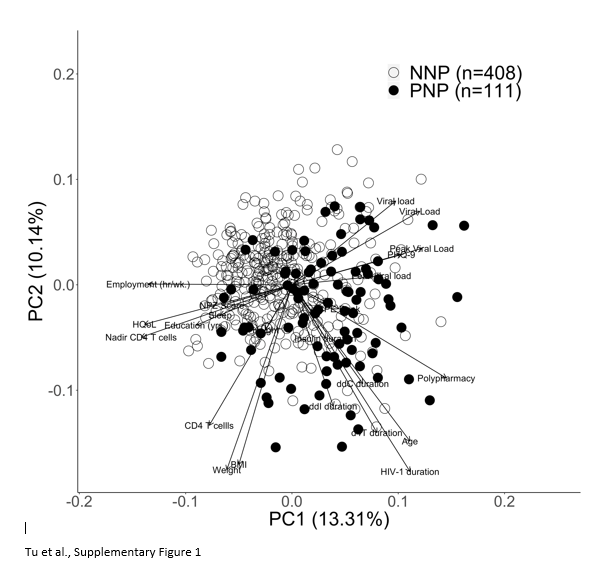 